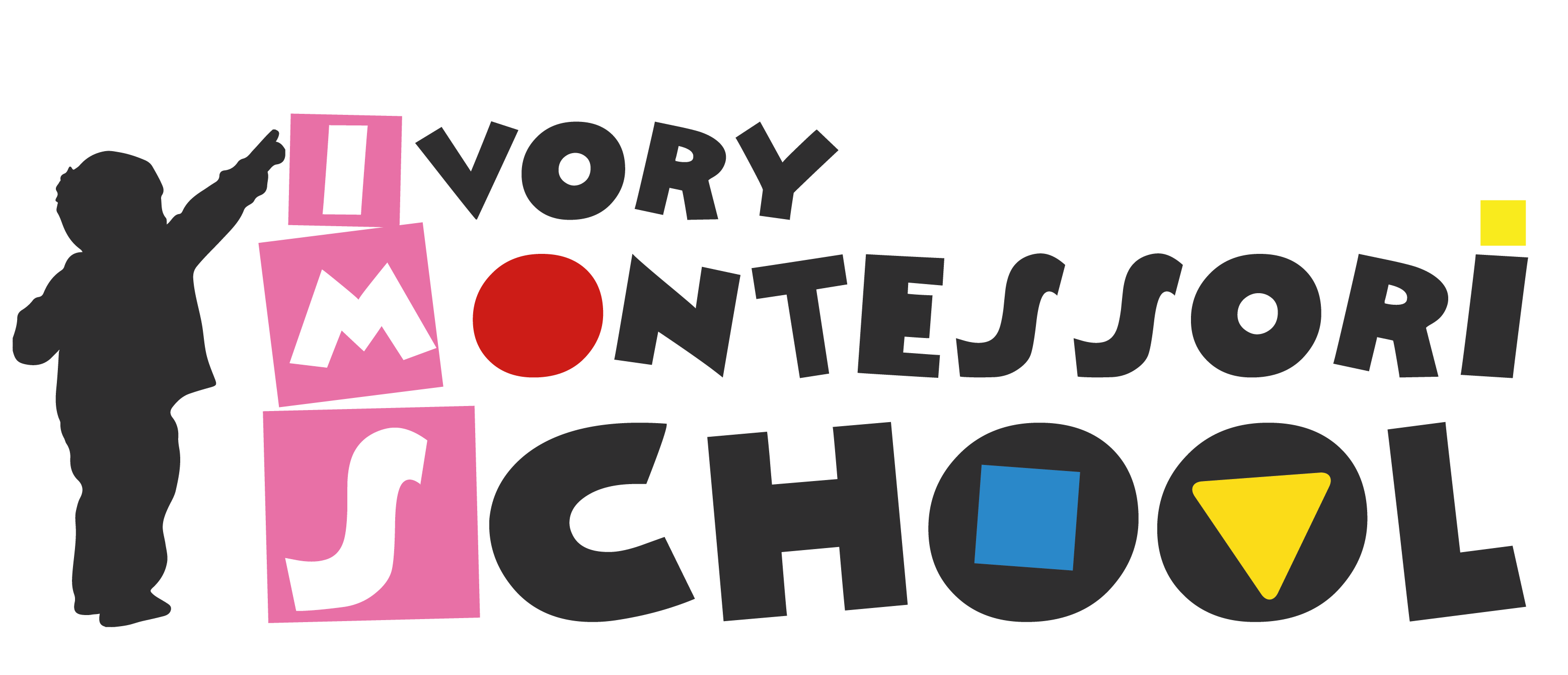 First Visit information and questionnaireThis document has two pagesEverything is this document is confidential.Visit date: ……………………………….Mother’s Last Name: …………………………………………………………………………………………….Mother’s First Name: …………………………………………………………………………………………….Local Phone Number: …………………………………………………………………………………………….What’s App: …………………………………………………………………………………………………………E-mail address: ………………………………………………………………………………………………………Father’s Last Name ………………………………………………………………………………………………..Father’s First Name: ………………………………………………………………………………………………Local Phone Number: …………………………………………………………………………………………….What’s App: …………………………………………………………………………………………………………..E-mail address: ………………………………………………………………………………………………………Child’s Last name: ………………………………………………………………………………………………..First name: …………………………………………………………………………………………………………….Date of Birth (DD/MM/YYYY) : ……………………………………………………………………………………..Gender: ………………………………..If 3 years and above is he toilet trained during the day?  Yes		NoDistrict Address : ……………………………………………………….Time of expatriation left in ivory Coast:   ………………………………………………What level are you interrested in ? 	la Communauté enfantine (Crèche – petite section : 15 mois - 3 ans)   	La Maison des enfants (Maternelle – petite section à grande section - 3-6 ans)Please take a couple of minutes to answer some questions.Why do you wish to enroll your child in a Montessori School? …………………………………………………………………………………………………………………………………………………………………………………………………………………………………………………………………………………………………………………………………………………………………………………………………………………………………………………………………………………………………………………………………………………………………………………………………………………………………………………………………………………………………………………………………………………………………………………………………………………………………………………………………………………………………What knowledge do you have about Montessori pedagogy? ……………………………………………………………………………………………………………………………………………………………………………………………………………………………………………………………………………………………………………………………………………………………………………………………………………………………………………………………………………………………………………………………………………………………………………………………………………………………………………………………………………………………………………………What Are Your Child’s Greatest Strengths?……………………………………………………………………………………………………………………………………………………………………………………………………………………………………………………………………………………………………………………………………………………………………………………………………………………………………………………………………………………………………………………………………………………………………………………………………………………………………………………………………………………………………………………How is your Child Doing Socially?……………………………………………………………………………………………………………………………………………………………………………………………………………………………………………………………………………………………………………………………………………………………………………………………………………………………………………………………………………………………………………………………………………………………………………………………………………………………………………………………………………………………………………………What Areas Does Your Child Need Improvement In?……………………………………………………………………………………………………………………………………………………………………………………………………………………………………………………………………………………………………………………………………………………………………………………………………………………………………………………………………………………………………………………………………………………………………………………………………………………………………………………………………………………………………………………What Does Your Child Enjoy Doing at Home?……………………………………………………………………………………………………………………………………………………………………………………………………………………………………………………………………………………………………………………………………………………………………………………………………………………………………………………………………………………………………………………………………………………………………………………………………………………………………………………………………………………………………………………Is There Anything Going on in Your Child’s life that I Should Know About?………………………………………………………………………………………………………………………………………………………………………………………………………………………………………………………………………………………………………………………………………………………………………………………………………………………………………………………………………………………………………………………………………How did you get to know about the school?…………………………………………………………………………….……………………………………………………………………………………………..